Домашняя итоговая контрольная работа 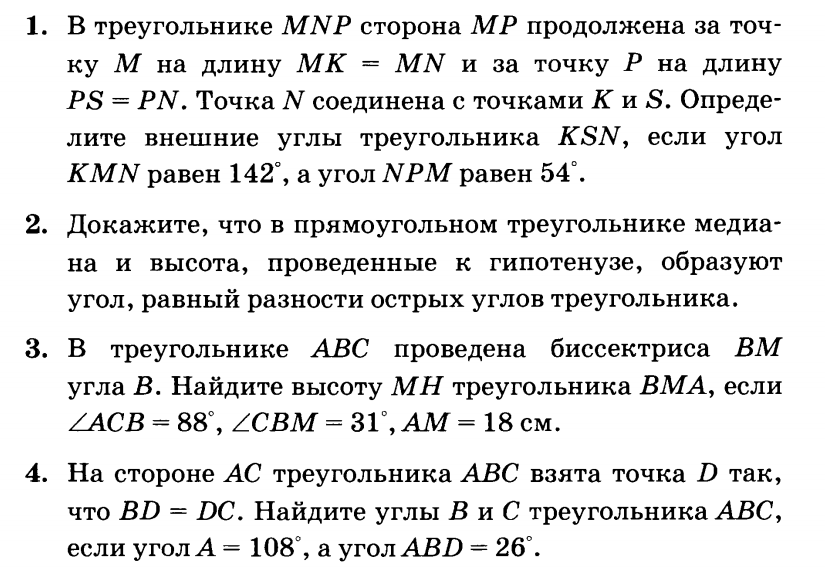 